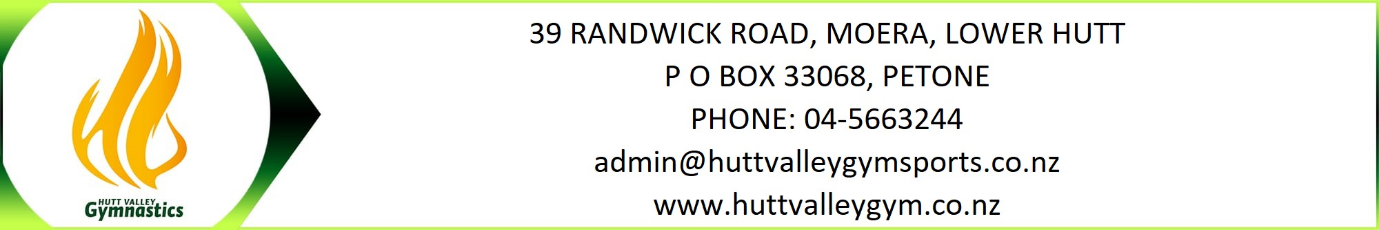 29th November 2022 (Tuesday) at 6:00pm Present: Charlotte Haigh (Chair), James Fitzsimons, Marie Pye, Aaron Simmons, Darren Sears, Litsa Jackson, Annalise Austin, Tracey Joe. Emilee Keefe, Michelle WoolfApologies:  Mark SawyerWELCOMEThe Chair welcomed all to the meeting and introduced Emilee to the committee.CORRESPONDENCE IN/OUTCorrespondence InHareesh Nallella – CVYurii Odnoroh -CVRabab Labiji - CVPREVIOUS MINUTESThe minutes of the 3rd of October 2022 meeting is confirmed as a true and correct record of the meeting.  CENTRE MANAGER & GYMNASTICS DIRECTORS REPORTS:- Last day for Rec and Junior comp is 19th Dec 2022 and re-open 10th January 2023.- Holiday program numbers are a little low but always slow in coming at this time of the year.- PBars have arrived, Michelle working with Hayley re condition of them. (ongoing) - Cleaners: Ideas were floated around the table, but it was agreed by all committee members that     we apply for a grant. Gemma will work on this. - Spoke of having a working bee before Christmas or early January.- Club photo’s will be taken in February 2023. - Coaches Fun Day will be in Day’s Bay 18th Dec 5pm- Ignite, Chrissy and Anna have jumped right in, and communication has been great. Monique Sears  Has aged to help with the tumble classes.- Ignite coaches have asked for up-skilling training, Michelle to investigate some.- Suggested that in the next newsletter we do a spotlight on Ignite Cheer, introduce the coaches,   farewell Milton etc.- Zoe is having Parkor training, she is excited to be doing this and has taken a lot from it, she is keen   to really grow this program.- Natalie Kerr is leaving, dates to be confirmed.- Looking at ways to grow our membership, will ask Megan from Gymnastics New Zealand to assist   on this, and perhaps set some goals.- Have received feedback about our younger coaches coaching their children, it was suggested  that we do some coaches bios and put up in the front entrance, so parents can see the  qualifications our coaches have.- Advanced coaches cause next year in Auckland, Michelle would like to send Amy, Daniel and Logan.   It was agreed to apply for a grant for 3 staff members to attend the Advance coaching course   (Flights and accommodation included) and 2 to complete the Junior coaching course (flights and   accommodation included. (Gemma to get costs, then an out of office motion can be passed)CHAIRPERSON & DEPUTY REPORT (In Committee)TREASURERS REPORT Tabled & Read by Tracey Joe- Coaches Fun Day will be in Day’s Bay 18th Dec 5pmMOTION: - The accounts for the period 1 October to 30 October 2022 be accepted as circulated noting the total assets of $389,381.17 and total liabilities of $64,238.12 at the end of October 2022. 2nd Marie PyeMOTION: Emilee to be made a signatory on bank accounts and online banking. 2nd JamesPREMISES OFFICERS REPORTGrants- We have been unsuccessful with our grants to Pelorus Trust and NZCT.Gemma recommended trying Pub Charity again for uniforms.- Advanced coaches cause next year in Auckland, Michelle would like to send Amy, Daniel, and   Logan.   It was agreed to apply for a grant for 3 staff members to attend the Advance coaching course   (Flights and accommodation included) and 2 to complete the Junior coaching course (flights and   accommodation included. (Gemma to get costs, then an out of office motion can be passed)- Cleaners: Ideas were floated around the table, but it was agreed by all committee members that     we apply for a grant. Gemma will work on this.MOTION:  To apply to Pelorus Trust for a grant to cover 1 year’s cleaning costs. 2nd James Lottery Grants required Gemma to get an email from someone that she reports to at Hutt Valley Gymnastics to confirm that they would like her profile linked to the organization and whether or not they’d like her to have editing rights (enabling you to write and submit requests). Emilee has set this up and approved.Roof – Argosy arranging for local plumber to view and check downpipes from internal                                                                                                        valleys. Local roofer to check after and other effected areas sent through. Pit - It was supposed to be picked up last week but got postponed to this week. We should have an eta in the next couple of weeks. Parking Lines – Completed.Flickering Light (above Cheer Floor) – Tony Hawkins viewing to fix Southern Wall – Argosy engaging contractor to fix leaks, seal, paint, and address windows Sills. MARKETING & FUNDRAISING REPORT Christmas Raffle is now underway, Raffle will be drawn Friday 16th December, that will give a week for the winners to come and collect their prize.OTHER BUSSNESSXmas Funday Sat 3rd Dec, 12-4pm (Instead of regular Comp Training for all groups WAG and MAG including Pre Comp)Aaron has been offered one of the large Mitre10 jumpy castles for the club. Apparently, it comes with everything incl the motor etc and believes they have removed all of the signage. Does the club want it?? It takes a fair bit of space and is very heavy (aprox 1x large pallet). Aaron thinks we will be able to fit into the container with a bit of shuffling things and that we should accept. It will be awesome for future events/comps possibly even party’s. they also have offered to drop off free)NEXT MEETING AND CLOSE The next meeting will be held on Tuesday, 29th November 2022 at 6:00pm at the Club. The meeting closed at: 7:57pm.I declare that these minutes are a true and correct record of the meeting: